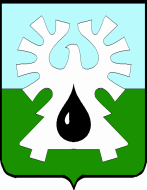 МУНИЦИПАЛЬНОЕ ОБРАЗОВАНИЕ ГОРОД УРАЙХАНТЫ-МАНСИЙСКИЙ АВТОНОМНЫЙ ОКРУГ - ЮГРА    ДУМА ГОРОДА УРАЙ     РЕШЕНИЕот 18 июня 2019 года                                                    	  	                       № 38О награждении Почетной грамотой Думы города УрайРассмотрев материалы, представленные для награждения Почетной грамотой Думы города Урай, в соответствии с Положением о наградах и почетных званиях города Урай, принятым  решением Думы города Урай от 24 мая 2012 года № 53, Дума города Урай решила:1. Наградить Почетной грамотой Думы города Урай за многолетний добросовестный труд, высокий профессионализм в энергетической отрасли, значительный личный вклад в развитие энергетики города Урай и в связи с 15-летием открытого акционерного общества «Югорская территориальная энергетическая компания-Энергия»Хохлова Михаила Михайловича, заместителя директора по производству открытого акционерного общества «Югорская территориальная энергетическая компания - Региональные сети».2. Опубликовать настоящее решение в газете «Знамя».Исполняющий обязанности председателя  Думы города Урай                                                 А.В. Бабенко